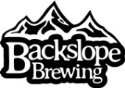 Backslope Brewing Donation Request FormBackslope Brewing is committed to supporting our community through donations to organizations and fundraisers. We do have limited resources to donate and in order to ensure our donations have the most impact we require 30 days notice for all donation requests. Please complete this form and return it by email to info@backslopebrewing.com or by mail to 1107 9th St W Columbia Falls, MT 59912. All requests will be reviewed by our management team.To fill out electronically, click on gray boxes to fill in text.Date:      Organization:      	If non-profit, tax ID:      Contact Person:      Address:      Email:      Phone:      Website:      DATE NEEDED:       Requested Donation:      Describe the purpose of the Event/Donation and how will the donation be used :       Has this organization received donations from us in the past? Please list:       Additional Information:       														